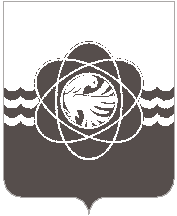 60 сессии пятого созываот 23.10.2023 № 371В соответствии со статьей 26 Устава муниципального образования «город Десногорск» Смоленской области, руководствуясь пунктом 2.3 Положения о порядке владения, пользования и распоряжения муниципальным имуществом муниципального образования «город Десногорск» Смоленской области, утвержденного решением Десногорского городского Совета от 24.04.2012 № 620, рассмотрев обращение Администрации муниципального образования  «город Десногорск» Смоленской области от 13.09.2023 № 9266, учитывая рекомендации постоянной депутатской комиссии планово-бюджетной, по налогам, финансам и инвестиционной деятельности, Десногорский городской СоветР Е Ш И Л:1. Принять от Департамента Смоленской области по образованию и науке в собственность муниципального образования «город Десногорск» Смоленской области безвозмездно объекта движимого имущества для общеобразовательного учреждения (МФУ):Настоящее решение опубликовать в газете «Десна».О принятии безвозмездно в собственность муниципального образования «город Десногорск» Смоленской области объекта движимого имущества  для общеобразовательного учреждения (МФУ)№п/пНаименование объектаКоличество, шт.Сумма  (руб.)1МФУ Pantum M6550NW119830,00Исполняющий полномочия Председателя Десногорского городского Совета                                   Е.П. ЛеднёваГлава     муниципального      образования «город Десногорск» Смоленской области                                            А.А. Терлецкий